EL PASTOR MENTIROSOHabía una vez un pastor muy bromista y mentiroso. Todos los días, cuando llevaba a sus ovejas a pastar por los prados cercanos al pueblo, empezaba a gritar muy fuerte:- ¡Viene el lobo! ¡Viene el lobo!Al oír los gritos, algunos de los habitantes se metían en sus casas muertos de miedo y otros cogían armas y útiles de labranza para atacar al animal salvaje y proteger así las ovejas del pastorcito. Y el pastor, cada vez que observaba el revuelo que se armaba gracias a él y su broma, gritaba:- ¡Ja, ja, ja! ¡Qué pardillos! ¡Cómo me río! ¡Ja, ja, ja! ¡Tontos!Y todos los días los habitantes del pueblo miraban malhumorados al pastor que siempre se alejaba riéndose. Todos los días… hasta que… ¿Sabes qué pasó?Un día, como tantos otros, el pastor entró corriendo al pueblo. Gritaba tanto o más que en otras ocasiones:- ¡Socorro, viene el lobo! ¡Viene el lobo! ¡Que ahora es verdad! ¡Que el lobo se va a comer a mis ovejitas!Esta vez corría más deprisa de lo normal y gritaba también más fuerte de lo normal… Sin embargo, los vecinos del pueblo ya no le hicieron ni caso, hartos ya de que el pastor les hubiera engañado tantas veces… No le creyeron y no fueron a ayudarle.Y… ¿sabes cómo terminó todo? ¡Claro! Esta vez sí que fue verdad que venía el lobo. Y como nadie del pueblo le hizo caso, el pastor se quedó sin ovejas, pues el lobo se las comió todas.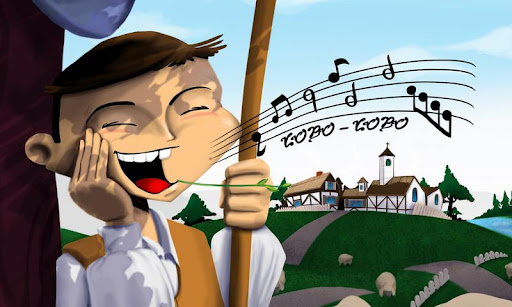 CUESTIONARIO DE LA LECTURA PARA EL ALUMNADOPREGUNTAS/ACTIVIDADES DE PREVISIÓN¿Quién puede ser el personaje principal de esta historia?¿Has visto alguna vez un pastor?¿A qué se dedica?¿Qué peligros le pueden pasar a un pastor o su rebaño?PREGUNTAS/ACTIVIDADES PARA LA COMPRENSIÓNPreguntas literales¿A dónde llevaba el pastorcito todos los días a sus ovejas a pastar?¿Qué hacía el pastor cuando estaban sus ovejas pastando?¿Cómo reaccionaban los habitantes del pueblo al oír sus gritos?Cuando vino el lobo de verdad, ¿cómo reaccionaron los habitantes del pueblo?¿Qué ocurrió con las ovejas del pastorcito al final de la historia?Preguntas inferenciales¿Eran valientes todos los hombres del pueblo?¿Cómo se sentían los hombres del pueblo cuando se daban cuenta que el pastorcito les engañaba?¿Por qué el pastor siempre se alejaba riéndose?Preguntas valorativasEscribe si es verdadero o falso:El pastor era bromista y mentiroso.Los habitantes, al oír los gritos, salían de sus casas.El pastor siempre se alejaba triste.El pastor se quedó sin ovejas, pues el lobo se las comió todas.Según la fábula El pastor mentiroso, ¿a quién se refieren estas cualidades? Peligroso – inocente – bromista – feroz – malhumorado – mentiroso.EL PASTOR : bromista….LOS HABITANTES:…..EL LOBO:…..Forma tres frases, una con cada personaje y una cualidad correspondiente. Por ejemplo:El pastor es bromista porque…Los habitantes…El lobo…Elige la oración que mejor resume la moraleja de la fábula:A un mentiroso nadie le cree, aunque diga la verdad.A más mentiras, más amigos.¿Crees que es correcta la actitud del pastor?¿Qué le ocurre por no decir la verdad?¿Qué harías tú para que los habitantes del pueblo volvieran a creer al pastor?¿Alguna vez has actuado como el pastor de la lectura? Explica cómo te has sentido en esta ocasión.TEMPORALIZACIÓN DEL DESARROLLO PEDAGÓGICO DE LA LECTURATítulo de la lectura:El pastor mentirosoNivel/Ciclo al que va dirigida:Primer Ciclo de Educación Primaria. Segundo CursoIntencionalidad Didáctica:Aprender que decir mentiras, convertirse en un mentiroso, provoca desconfianza en los demás y puede perjudicarnos.SesiónEstrategias para desarrollar la fluidez lectoraEstrategias para el desarrollo de la comprensión lectora1Lectura por el maestro a modo de ejemplo.Después lectura coral junto con el maestro.Vocabulario: Localización en el texto de palabras y expresiones importantes para la comprensión.Previsión: Realizar las preguntas de previsión.Podemos hacer un ejercicio en el que los alumnos realicen oraciones en las que empleen el vocabulario anterior.2Eco-lectura.Los alumnos marcan con un color los signos de puntuación.Realizar las preguntas de comprensión literal e inferencial.3Lectura individual alternada.Realizar las preguntas de comprensión valorativas.4Lectura silenciosa.Resumen oral de la lectura modelada por parte del maestro que irá escribiendo en la pizarra hasta conseguir un resumen general de la lectura que será después copiada por el alumnado.5Hacer un dibujo alusivo a la lectura para acompañarla.